Date de mise à jour					               	   ID du réseau Paulette Nardal24/06/22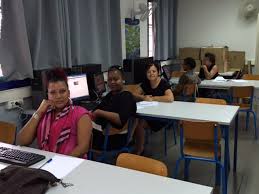 FICHE ACTION N° 2THÈME : ParentalitéTHÈME : ParentalitéID : Formation des parents aux outils numériquesID : Formation des parents aux outils numériquesObjectifsRendre les parents acteur de la scolarité de leurs enfantsAcquérir les savoirs et les compétences indispensables pour être totalement autonomeRechercher des informations pertinentesIdentifier les personnes ressourcesAssurer le suivi de l’apprentissage de son enfantComposition du groupe projetChefs d’établissement / Directeurs d’écoleLes professeursLe référent numérique Personnes ou publics concernésLes parentsDescriptionProposer des formations au numérique et aux outils aux parents. Ces formations doivent leur permettre de s’approprier des outils tels que : le livret scolaire unique (LSU), l’espace numérique de travail (ENT), Pronote, les outils de visioconférence pour une utilisation plus aisée, EDU’CONNECT.Elles visent par exemple : à les former à la recherche des informations sur l’ENT, à paramétrer les messageries et notifications sur l'ENT, à rechercher des informations sur le site de l’école ou de l’établissement.Il existe des outils au niveau national à l’instar de la mallette des parents et des fiches outils disponibles sur éduscol pour accompagner au mieux les parents.Ressources à mettre en œuvre( Dispositifs, Associations,…La mallette des parents au numérique : https://www.education.gouv.fr/la-mallette-des-parents-au-numerique-323786Fiches outils : https://eduscol.education.fr/2789/le-numerique-pour-favoriser-l-implication-des-parentsLa démarche OEPRE: https://www.citeseducatives.fr/cite/cite-educative-de-grenoble-echirolles/actions/numerique-des-formations-pour-les-parentsEchéancierA prévoir dès la rentrée avec les parents des élèves qui débutent dans l’établissement.A proposer en atelier pour de parents volontaires des autres niveaux.IndicateursNombre de sessions réaliséesTaux de participation aux sessionsTaux de fréquentation des applicatifsNombre de sollicitations des personnes ressources